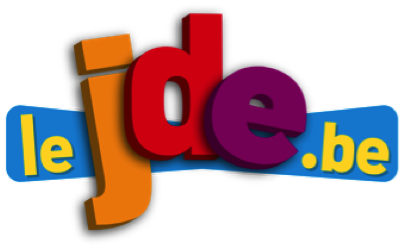 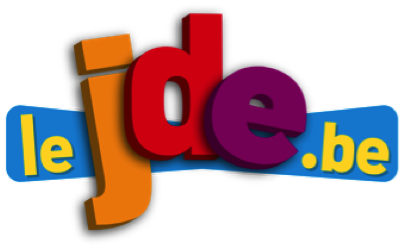 1) Tracez une croix dans les cases si l’élément cité est présent dans le texte et écrivez le numéro de la page ainsi que le nom de la rubrique. 2) Recherchez et écrivez le titre de l’article qui correspond aux caractéristiques données. Complétez le numéro de page et la rubrique. Les articles choisis ne doivent pas être les mêmes qu’à l’exercice 1.
1) Lisez l’article puis dans votre JDE, entourez en rouge le nom du journaliste, en vert le chapeau, en bleu le titre, en jaune la photo et en noir le corps de l’article.2) Coloriez les bonnes réponses pour le texte que vous venez de lire.Comment s'appelle ce genre de texte ?A quel type est-il apparenté ?Quelle est la fonction de ce type de texte ?3) Complétez le tableau avec les informations de l’article. Soyez précis mais concis.4) Composez un autre titre qui pourrait convenir. Aidez-vous de la photo si les idées vous manquent.……………………………………………………………………………………………………………………………………………………..……………………………………………………………………………………………………………………………………………………..5) Confrontez et argumentez avec le reste de la classe le choix de votre titre.TitrePageRubriquePhotoLégendeChapeauSignatureFloriane chante en langue des signesOmar Sy et la Love Army avec les RohingyasVictoire de la FranceL’esclavage existe encoreTitrePageRubriquePhotoLégendeChapeauSignatureXXXXXXXXune descriptionun article de journalun débatune infographiedescriptifexplicatifdialoguénarratifconvaincrejouer avec les motsraconter un faitexprimer des sentimentsDe qui, de quoi parle-t-on ?QUI ?………………………………………………………………………………………………………………………………………………………………………………………………………………………………………………………………………………………………………………Que se passera-t-il ?Que s’est-il passé ?QUOI ?………………………………………………………………………………………………………………………………………………………………………………………………………………………………………………………………………………………………………………Dans quel lieu, à quel endroit ? Où ?………………………………………………………………………………………………………………………………………………………………………………………………………………………………………………………………………………………………………………À quel moment, à quelle époque ?QUAND ?………………………………………………………………………………………………………………………………………………………………………………………………………………………………………………………………………………………………………………